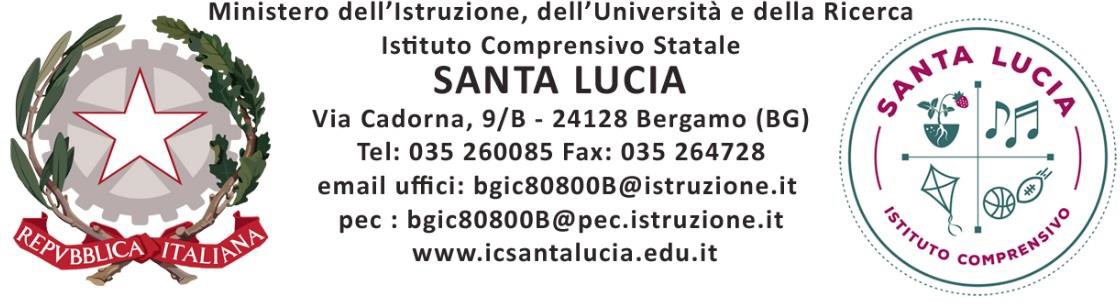 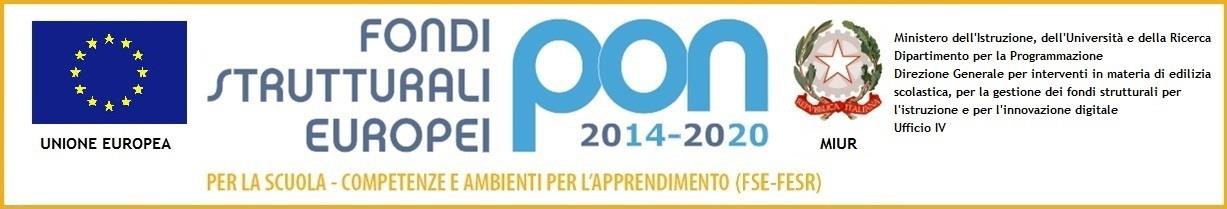 Agli Atti Al Sito Web All’AlboProt. vedi segnatura	Bergamo, 18 giugno 2021CUP :	F13D21002640007 (sottoazioni 10.1.1A-FSEPON-LO-2021-72)F13D21002650007 (sottoazioni 10.2.2A-FSEPON-LO-2021-85)Oggetto: DISSEMINAZIONE Progetto PON AVVISO 9707 del 27/04/2021 “APPRENDIMENTO E SOCIALITA”LA DIRIGENTE SCOLASTICAVisto	l’avviso pubblico del MI prot.n. 9707 del 27/04/2021 FSE e FDR “Apprendimento e socialità”Vista	la nota autorizzativa del MI prot. AOODGEFID- 17661 DEL 07/06/2021 Fondi Strutturali Europei – Programma Operativo Nazionale “Per la scuola, competenze e ambienti per l’apprendimento” 2014-2020. Asse I – Istruzione – Fondo sociale Europeo (FSE). Programma Operativo Complementare “Per la scuola, competenze e ambienti per l’apprendimento” 2014- 2020. Asse I –Istruzione- Obiettivi Specifici 10.1, 10.2 e 10.3 – Azioni 10.1.1, 10.2.2 e 10.3.1, protocollata da codesto istituto con il n. 1422 del 09/06/21 con cui sono stati autorizzati i progetti e i relativi impegni di spesa di codesta istituzione scolastica, ed in specie: n. 3 moduli sottoazione 10.1.1A-FSEPON-LO-2021-72; n. 15 moduli azione 10.2.2A- FSEPON-LO-2021-85;COMUNICAChe questa Istituzione Scolastica è stata autorizzata ad attuare il seguente Piano Integrato FSE e FDR:La Dirigente ScolasticaProf.ssa Francesca Zonca*(*Documento informatico firmato digitalmente ai sensi del D.Lgs 82/2005 s.m.i. e norme collegate)SottoazioneCodice identificativo progettoTitolo moduloTotale autorizzatoprogetto10.1.1A10.1.1A-FSEPON-LO-2021-72La Scuola per te€ 19.446,0010.2.2A10.2.2A-FSEPON-LO-2021-85La Scuola per diventaregrandi€ 80.467,80